LỆNH BẮT NGƯỜI BỊ GIỮ TRONG TRƯỜNG HỢP KHẨN CẤPTôi:.             Chức vụ:.             Căn cứ Lệnh giữ người trong trường hợp khẩn cấp số: .............. ngày........ tháng ....... năm.............. của              Căn cứ hành vi             đã phạm vào Điều .................  Bộ luật Hình sự;Căn cứ Biên bản giữ người trong trường hợp khẩn cấp ngày......... tháng ........ năm ................;Căn cứ Điều(*)............., Điều 109 và điểm ......... khoản 2, khoản 4 Điều 110 Bộ luật Tố tụng hình sự,RA LỆNH:Bắt người bị giữ trong trường hợp khẩn cấp đối với:Họ tên: ........................................................................................................................................................... Giới tính:                           Tên gọi khác:                            Sinh ngày ............ tháng ............ năm ...................... tại:                           Quốc tịch: ................................................; Dân tộc: ......................................................; Tôn giáo:                           Nghề nghiệp:                           Số CMND/Thẻ CCCD/Hộ chiếu:                                         cấp ngày............ tháng ............ năm ................... Nơi cấp:                            Nơi cư trú:              Lệnh này gửi đến VKS .              để xét phê chuẩn.(*) Cơ quan điều tra căn cứ Điều 36 BLTTHS, cơ quan được giao nhiệm vụ tiến hành một số hoạt động điều tra căn cứ Điều 39 BLTTHS.
Lệnh này đã được giao cho người bị bắt 01 bản vào hồi …... giờ …... ngày …... tháng …...năm….............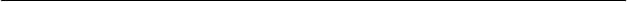                                                                                     NGƯỜI BỊ BẮT                                                                                    (Ký, ghi rõ họ tên)Mẫu số: 19     BH theo TT số 61/2017/TT-BCA...........................................................................................................................................................CỘNG HÒA XÃ HỘI CHỦ NGHĨA VIỆT NAMĐộc lập - Tự do - Hạnh phúc_______________________________Số:......................................................., ngày ......... tháng .......... năm..............Nơi nhận:- ............................................- .............................................- Hồ sơ 02 bản.......................................................................................................